Wednesday, March 3, 20213:00 pm - 4:00 pmLocation: 121 East 7th Place, St. Paul MN 55101Meeting conducted via TeamsMOTION 003: Close MeetingMotion to was made by Nichole Villavicencio to close the meeting under Minn. Stat. § 13D.05, subd. 3(b) for attorney-client privileged discussions on a potential settlement and litigation strategy for threatened litigation by a separated employee, it was seconded by Ted Stamp, motion unanimously passed by roll call vote, with all members in favor. Moved to closed meeting at 3:09 p.m.Total: Affirm – 10, 3 AbsentMOTION 004: Open MeetingMotion to was made by Trent Dilks to accept the February 2021 settlement agreement between MCD and former employee Joan Willshire, it was seconded by Dave Johnson, motion unanimously passed by roll call vote, with all members in favor.Total: Affirm – 10, 3 AbsentNameVoteNichole Villavicencio (chair)AffirmTrent Dilks (vice chair)AffirmQuinn NystromAbsentMyrna PetersonAbsentDave JohnsonAffirmTed StampAffirmMuzamil IbrahimAffirmChristy Caez ClaudioAffirmHope JohnsonAffirmAndrew ChristensenAbsentLeigh LakeAffirmJohn FechterAffirmJen FoleyAffirmNameVoteNichole Villavicencio (chair)AffirmTrent Dilks (vice chair)AffirmQuinn NystromAbsentMyrna PetersonAbsentDave JohnsonAffirmTed StampAffirmMuzamil IbrahimAffirmChristy Caez ClaudioAffirmHope JohnsonAffirmAndrew ChristensenAbsentLeigh LakeAffirmJohn FechterAffirmJen FoleyAffirm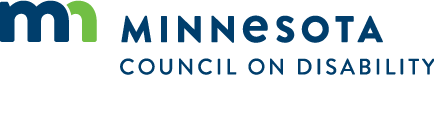 